Utah School Readiness Board 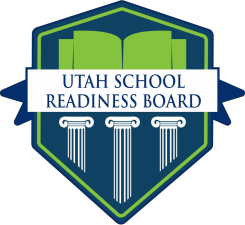 Meeting Minutes			Monday, March 2, 20201:00pm – 3:00pmBoard Member Attendees: Tracy Gruber, Jeremias Solari, Jamie Bitton, Debbie Hanson, Janis Dubno, Jennifer Throndsen, Amy Terpstra, Seung-Hee Claire Son, Steve CrandallOther Attendees: Nune Phillips, Emma Moench, Montana Meyers, Mark Innocenti, Debi Carty, Joe Edman, Jon Collins, Alda Jones, Natalie Brush, Samantha Mafua, Gina Ruiz, Chelsea Beck, Amy Andelin, Jamie Robinson, Jessica Smith, Jon Collins, Jimmy Hernandez, Erin MedinaAGENDA ITEMDISCUSSIONRECOMMENDATIONS and ACTIONWelcome Ms. Gruber opened the meeting and identified herself as the vice-chair filling in for Mr. Sorenson as the chairperson for the meeting. Ms. Gruber introduced two new Board members: Dr. Son and Ms. Terpstra.Slides can be found at https://www.utah.gov/pmn/files/580377.pdfApproval of 10/10/2019 meeting minutesMs. Gruber called for a motion to approve the prior meeting minutes. Mr. Crandall motioned to approve the minutes. Ms. Bitton seconded the motion. Motion carried unanimously. Research Subcommittee RecommendationsMs. Phillips provided background on the role of the Research Subcommittee, including how their decisions impact administration of the Becoming Quality and Expanded Student Access grants. Mr. Collins represented the Research Subcommittee to provide recommendations of that group for SY20-21 grants [detailed in the meeting slides]:#1: Use the Early Childhood Environmental Rating Scale (ECERS-3) quality observation tool to screen programs for eligibility to apply for Expanded Student Access grant funding. Recommend using the ECERS-3 quality observation tool for subsequent program years pending the School Readiness Board approval of another tool. A minimum overall ECERS-3 score of 3 for LEAs and 3.67 for private providers (with a 4 on the Language and Literacy and Interaction subscales) would be required. #2: To establish student outcomes, programs will report their curriculum pre- mid- and post- assessments and previous year KEEP Entry scores. #3: Utilize a 12-month look back period in which past ECERS-3 observations can be used when completed by an OCC or USBE program specialist (or contracted specialist) trained in ECERS-3.For LEAs USBE recommends observing 1 class session per 500 students. For private providers OCC recommends observing a minimum of one third of classrooms in a program. If a private provider serves 500 students, OCC will follow USBE guideline. #4: The Research Subcommittee will continue to carry out the research plan recommended at the October 2019 School Readiness Board meeting. This includes the extent to which the PEEP and KEEP assessments will be utilized to assess student outcomes and continued research to determine an ongoing observation tool, including an analysis of CLASS and ECERS-3 overlap and eligibility score thresholds to apply for grant funding. Board members discussed all four recommendations as presented and heard public comments regarding the quality threshold for ECERS-3 that were in support of a higher quality rating. Ms. Gruber called for a motion to approve recommendation #1 as presented. Mr. Crandall motioned to approve the recommendation. Ms. Terpstra seconded the motion. Motion carried unanimously. Ms. Gruber called for a motion to approve recommendation #2 as presented. Ms. Throndsen motioned to approve the recommendation. Ms. Dubno seconded the motion. Motion carried unanimously. Ms. Gruber proposed an amendment to change the terminology from trained in ECERS-3 to reliable in ECERS-3 in recommendation #3. Amendment approved unanimously. Ms. Gruber motioned to approve recommendation #3 as amended. Ms. Hanson seconded the motion. Motion carried unanimously.Ms. Gruber called for a motion to approve recommendation #4 as presented. Ms. Bitton motioned to approve. Ms. Hanson seconded the motion. Motion carried unanimously.PEEP and KEEP assessmentsMs. Throndsen gave a presentation on the PEEP developed by USBE to asses a preschool student’s academic and social performance upon entry and exit of their preschool year. Ms. Throndsen highlighted the purpose of the PEEP, the design of the assessment, and explained how it is administered.  The elements of the PEEP were also reviewed.SY2019-2020 Mid-Year Grant and Budget UpdatesMs. Moench shared a mid-year overview of the programs receiving Becoming Quality and Expanded Student Access grants, including the number of students enrolled in each program.Representing the DWS Finance division, Ms. Carty informed the Board that $3.5M in expenses were paid through January 2020, leaving $11.3M in unpaid obligations to-date including the investor repayments through 2026.SY2020-2021 Grant Application CycleMs. Phillips gave a brief update on the upcoming activities and timelines related to the release of SY20-21 Becoming Quality and Expanded Student Access grants. Other BusinessNext meeting: Tuesday, May 19, 2020.  Meetings scheduled for September and November as well. Committee reminded to make upcoming meetings a priority as they are timed around key dates and required decisions in the program year.AdjournmentMr. Gruber called for a motion to adjourn. Ms. Bitton motioned. Meeting adjourned.